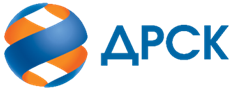 Акционерное Общество«Дальневосточная распределительная сетевая компания»ПРОТОКОЛ № 140/УР-РЗакупочной комиссии по конкурсу в электронной форме с участием только субъектов МСП на право заключения договора на выполнение работ «Ремонт ВЛ-110 кВ Сиваки-Октябрьская, ВЛ-35 кВ Сковородино-Джалинда»(лот № 1801-РЕМ ПРОД-2021-ДРСК)СПОСОБ И ПРЕДМЕТ ЗАКУПКИ: конкурс в электронной форме, участниками которого могут быть только субъекты малого и среднего предпринимательства на право заключения договора «Ремонт ВЛ-110 кВ Сиваки-Октябрьская, ВЛ-35 кВ Сковородино-Джалинда», Лот № 1801-РЕМ ПРОД-2021-ДРСК    КОЛИЧЕСТВО ПОДАННЫХ ЗАЯВОК НА УЧАСТИЕ В ЗАКУПКЕ: 4 (четыре) заявки.КОЛИЧЕСТВО ОТКЛОНЕННЫХ ЗАЯВОК: 1 (одна) заявка.ВОПРОСЫ, ВЫНОСИМЫЕ НА РАССМОТРЕНИЕ ЗАКУПОЧНОЙ КОМИССИИ: О рассмотрении результатов оценки первых частей заявок Об отклонении заявки Участника 504850О признании заявок соответствующими условиям Документации о закупке по результатам рассмотрения первых частей заявокРЕШИЛИ:По вопросу № 1Признать объем полученной информации достаточным для принятия решения.Принять к рассмотрению первые части заявок следующих участников:По вопросу № 2Отклонить заявку Участника 504850 от дальнейшего рассмотрения на основании пп. а) п. 4.13.5 Документации о закупке, как несоответствующую следующим требованиям:По вопросу № 3Признать первые части заявок следующих Участников:505967506257507076удовлетворяющими по существу условиям Документации о закупке и принять их к дальнейшему рассмотрению. Секретарь Закупочной комиссии 1 уровня  		                                        О.В.Коваленког. Благовещенск«25» ноября 2020№п/пДата и время регистрации заявкиНаименование, адрес и ИНН Участника и/или его идентификационный номер110.11.2020 03:20:25504850210.11.2020 08:08:4250596710.11.2020 11:20:3650625711.11.2020 05:16:59507076№п/пДата и время регистрации заявкиНаименование, адрес и ИНН Участника и/или его идентификационный номер10.11.2020 03:20:2550485010.11.2020 08:08:4250596710.11.2020 11:20:3650625711.11.2020 05:16:59507076№ п/пОснования для отклоненияОтсутствует протокол разногласий к проекту договора, что является нарушением требований п. 4 приложения № 4 Документации о закупке, в котором указано, что данная форма заполняется как в случае наличия у Участника требований или предложений по изменению проекта Договора, так и в случае отсутствия таких требований или предложений. Ответ на дополнительный запрос Участником не представленВ преамбуле календарного графика указан срок окончания работ – 30.09.2020, что не соответствует условию п. 5 технических требований в котором указано, что срок окончания работ – май 2021.Ответ на дополнительный запрос Участником не представлен